RAB Value PropositionThe purpose of the Regional Affiliate Boards (RAB) is to strengthen our ability to expand service access, create options for local citizens, and elevate local voice in a regional behavioral healthcare partnership, while observing our statutory responsibilities. Ohio’s ADAMHS Boards and their partners:  Face an increasingly difficult financial and post-pandemic environment at a time when demand for services is rising across all ages and individual and family circumstances.Recognize that meeting the need for mental health,  substance use disorder, and addiction services and supports requires enhanced community partnerships, innovative practices, and insightful data analytics.Confront unprecedented workforce constraints that fundamentally impact quality service provisionIn this dynamic environment, regional Board innovation is needed to maximize public funds and expand the reach of quality services to meet the growing demand for services.  Regional Affiliate Boards are accountable to the local community and ensure that levy dollars follow the person in care. This collaboration will seek economies of scale and technological advances to ensure that local, state, federal, and other grant dollars pay for the needs of residents. To accomplish our goal, the Regional Affiliate Boards will align our administrative and programmatic operations to bolster the preventive/health promotion and recovery core elements of the continuum of care and to maximize the best treatment outcomes. HowOur innovation seeks the following outcomes across the entire region:Enhance quality services;Streamline processes to yield program, administrative, and funding efficiencies; andCombine purchasing power and potentially shared positions to increase the return on our investment.WhatRegional Affiliate Boards has a firm commitment to those living in rural communities and for them to have the same access to services as those living in urban and suburban areas. For 2022-23, our strategic goals will focus on: Being more intentional about social and health diversity, equity, and inclusionLeveraging IT, claims management, and data analytics opportunitiesAdvancing administrative and programmatic practices with a focus on closing system gaps that negatively impact outcomes. Providing mutual support as needed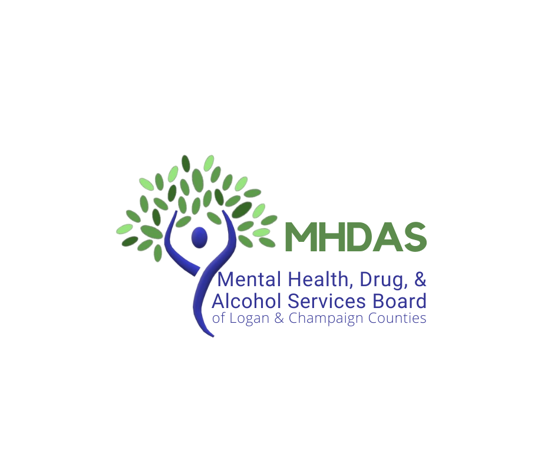 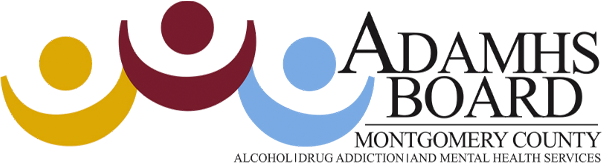 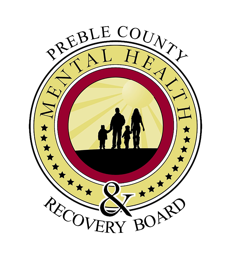 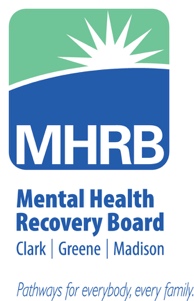 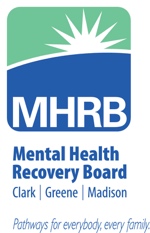 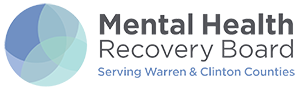 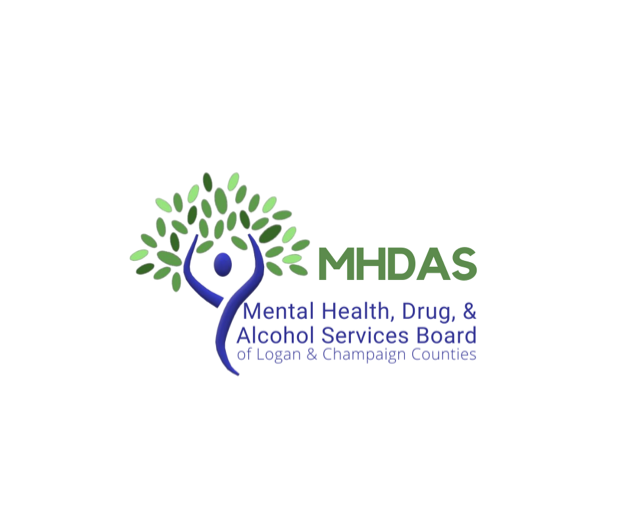 